London Bandits Hockey Association  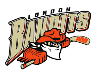 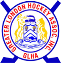 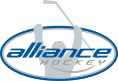 London Bandits Hockey Association  London Bandits Hockey Association  London Bandits Hockey Association  MinutesDate August 13 2019time 7:00 pmnICHOLS ARENA Meeting called byGRAHAM BABBAGE, PresidentType of meetingRegular  SecretaryLUISA GOULD, SECRETARYWelcomeGRAHAM, Chair welcomed everyone and called the meeting to order at 7:05 pmATTENDANCE Kim Tilford, Sandy Cheesman, Tina Barnes, Craig Loyst, Ryan Hawkins, Allana Watson, , Nancy Putzer, Lynsey Lamont, Jack Boyce, Chris Ferguson, Tonya Ferguson, Michelle Drown, Mike Branco, Bill Watson, Keith Woods (Alliance Rep) Gary Chenier, Lisa Ford, Nancy Putzer, Vicky Bossenberry, Gail Moore, Sara Hunter, Stevie Fenwick, Shawn Fenwick, Tony MartindaleACCEPTANCE OF MINUTESMOTION Minutes acceptance:  July’s revised minutes (Hunter,Boyce)August Minutes: (A.Watson, M. Drown) No errors and omissionPresidentGraham asked the new faces in the room to introduce themselves Graham introduced Keith Woods Alliance Rep, and Tony Martindale Alliance Director Tony Martindale talked about he was copied into some emails regarding our Board and what has been happening, he let us know that he is here to help and support us. He brought a document – (on our website) The Kids game which was developed in 2011 and has since been revised.  He talked about he importance of the process and being patient with process, and allowing it to be about the kids.  Sometimes we lose this focus and distractions comes into play Talked about the Coaching process and what it entailsOpen up for questions.  Concern about the word conflict and define it and what it means for the organizations. As we have loss sight of thisTalked about getting an organization group to handle t he discipline and not having to bring to the board about everythingWe all need to be accountable and respect one another, we aren’t going to get along all the time. Leave the ego at the door.  Don’t take it personally. Graham talked about the GLHA having their own resolution committee and do we need to set up something like this for our board. Hard enough to find volunteers, the board felt it would be better to select from in house to deal with such areas. Graham discussed that our VP of House league stepped down in August and we advertised for the role on our website/Facebook group and we have a couple candidates to present: Gary Hunter was one candidate- a bio was read about Gary’s experience Mike Branco the other candidate- Mike decided to not take this role and Co teach Gary Hunter.  Motion:  To accept Gary Hunter as the new VP of House league ( Loyst, Ford) Motion was passed with 22 votes Motion to accept Aaron Vanatto as the new board of directors at large ( Barnes, Boyce) Motion was passed with 22 votes GLHA news,  the select  program can be run by us as an organization if we have someone interested in taking that onMidget cuts 3 to purple but  that was denied because of the clause that was had with the spring and fall tryout sessions. Oakridge doesn’t have a Midiget program and not  offering it Question: Why are we holding back players from playing? Concern it could of folder our MD team Concern with Minor Midget could have a similar situation Privit up and running and people are handing them in daily. Gamsheet more to come Alliance championship : Jack is taking on this year They are looking for hosts to run it for the following yearsKeys and passcodes, if you have not emailed Luisa with your keys and passcodes please do so we can get them passed out Graham has an extra key to Argyle will pass it on to Gary HunterGLHA has a potential fundraiser and looking for sponsorships still in the planning stages more details to follow.  -Motion : that the bandits put a bid to take the 2021 ( Hunter, Boyce)Motion was passed with 21 votes and 1 opposedVice PresidentSara has stopped taking time keepers she has enoughShe will be doing training next week  with ipads / game sheets etc Risk ManagemntPolice Check are still coming inDeclaration are also Issue dealt with a coach at selection process Treasurer report:Question: re HL GLHA fees on our balance sheet, will get back with an answer Question : How many MD kids do we have 215Registrations that have not been paid  will meet with registrars, red flag them and write them off Etransfers are going well and easy to do and lots are using Working really well with the credit card payments for registrationsMEETING FOLLOW -UPSGamesheet REGISTRATIONREGISTRATION IP Lambeth, West Cap on thir program taking on extra registrationsJuvenile Lambeth players as wellMidget players for house league have jumped this week  IP Lambeth, West Cap on thir program taking on extra registrationsJuvenile Lambeth players as wellMidget players for house league have jumped this week ICe ConvenorICe ConvenorContract for MD is pretty much completed House league is nextNovice shared practices been put into place Contract for MD is pretty much completed House league is nextNovice shared practices been put into place VP of Competitive VP of Competitive Bandits MD I wanted to thank all who came out to help out at tryouts this past week and are still helping out You all put in a ton of hours and I greatly appreciate it, as do the coaches and players Tryouts are running smoothly Teams selected are Minor Atom, Atom, Minor Peewee, and Peewee The rest will be done this week with the exception of novice, they will be done next week, if anyone can help with the novice tryouts it would be great I have a meeting tomorrow night myself, Sara, Jack And Graham with West to discuss a third Peewee MD team between us and West, the talent is great there, we have the go ahead from the alliance to do so We need to figure out a few things Mustangs We didn’t have a meeting this month they are asking about separate accounts please talk about Sara Hunter - vote Want to congratulate Ethan McGann on his minor atom mustangs tournament win in Ajax this past weekend Joe Boyce on his minor midget tournament win in St Catharines this past weekend HL coaches interviews Thanks everyone who attended the interviews we interviewed many these are our Potential coaches for next season if we can vote on them, I have another 18 year old that would like to get into coaching was going to pair him with an MD coach but he isn’t able to commit as much in university can commit 2 days a week IP program Ryan Grigg.   Level 1 Kevin Caulfieled Level 2Mark Lamont Level 3Deric Degagne Level 4 I have sent Stevie an email about the course that needs to be set up for the new coaches for IP Explained that needed to be booked IP to be approved laterWas this booked? For Stevie  Not completed Minor Novice 3Shawn Fucile Brent KlacerBrandon Hubbard Motion : To approve the following  Minor Novice coach’s ( AWatson, T Ferguson)Motion PassedNovice 2Jeff GellatlyDeric Degagne Motion : To approve the following Novice Coach’s for Novice ( Loyst, Watson) Motion was passedMinor Atom 2Josh Pickering Beau ChaffeeMotion: to accept the following Minor Atom coach’s  ( Cheesman, Watson) Motion was passedAtom 2 Doug ColburnTyler Riley (16 and committee feels needs more experience) keeping in mind for somewhere to coach Received email from Jason Hart yesterday explained our VP of HL will be in touch ( will need to meet him will send to VP of HL info to contact) Motion: To accept Doug Colbourn as Head coach for the Atom division (Watson Ferguson) Motion was passed Minor Peewee 3Brandon HubbardChris Gehl ****still need one ****Motion:  to accept the following  coach’s for the Minor Peewee division ( Loyst, Watson) Motion was passed Peewee 3Matt Davis Jeff Harvie Ryan Grigg And Cherry Nielsen Motion to accept the following coach’s for the  Peewee division ( Chenier, Ford) Motion was passedMinor Bantam 2Beau Chaffee Dennis Hamden Motion to accept the following coach’s for the Minor Bantam division ( Boyce, Loyst) Motion was passed Bantam 2******need two coaches ******Minor midget 2Joe Watson Gary Hunter Motion: to accept these coach’s for the Minor Midget division ( Watson, ChenierDiscussion: conflict of Interest for Gary Hunter, Will need to use other board members to handle issues in this divisionMotion was passedMidget 2Cherry Nielsen Craig Loyst Motion: to accept these coach’s for the Midget Division. ( Watston Ford) Motion was passed  19 voted 1 abstained Juvenile 3Don Drown John Hunter Motion to accept these coach’s for Juvenile ( Loyst, Ford) Motion:  2 abstain 21  voted passed Motion to accept the motion of the parent buy the jerseyMotion was denied We decided to keep cherry and Ryan together coaching as they had another team already to commit to and didn’t want to potentially vote and lose one of the candidates so we could use everyone I had a parent ask about purchasing his own jerseys for his son and adding 29 on both jerseys I said I would ask, sent to my committee and the majority agreed we not let him this could turn into way more work then we need and others doing it I said I would bring it up if youse want to vote on it He is asking to purchase home and away add 29 on his jersey Bandits MD I wanted to thank all who came out to help out at tryouts this past week and are still helping out You all put in a ton of hours and I greatly appreciate it, as do the coaches and players Tryouts are running smoothly Teams selected are Minor Atom, Atom, Minor Peewee, and Peewee The rest will be done this week with the exception of novice, they will be done next week, if anyone can help with the novice tryouts it would be great I have a meeting tomorrow night myself, Sara, Jack And Graham with West to discuss a third Peewee MD team between us and West, the talent is great there, we have the go ahead from the alliance to do so We need to figure out a few things Mustangs We didn’t have a meeting this month they are asking about separate accounts please talk about Sara Hunter - vote Want to congratulate Ethan McGann on his minor atom mustangs tournament win in Ajax this past weekend Joe Boyce on his minor midget tournament win in St Catharines this past weekend HL coaches interviews Thanks everyone who attended the interviews we interviewed many these are our Potential coaches for next season if we can vote on them, I have another 18 year old that would like to get into coaching was going to pair him with an MD coach but he isn’t able to commit as much in university can commit 2 days a week IP program Ryan Grigg.   Level 1 Kevin Caulfieled Level 2Mark Lamont Level 3Deric Degagne Level 4 I have sent Stevie an email about the course that needs to be set up for the new coaches for IP Explained that needed to be booked IP to be approved laterWas this booked? For Stevie  Not completed Minor Novice 3Shawn Fucile Brent KlacerBrandon Hubbard Motion : To approve the following  Minor Novice coach’s ( AWatson, T Ferguson)Motion PassedNovice 2Jeff GellatlyDeric Degagne Motion : To approve the following Novice Coach’s for Novice ( Loyst, Watson) Motion was passedMinor Atom 2Josh Pickering Beau ChaffeeMotion: to accept the following Minor Atom coach’s  ( Cheesman, Watson) Motion was passedAtom 2 Doug ColburnTyler Riley (16 and committee feels needs more experience) keeping in mind for somewhere to coach Received email from Jason Hart yesterday explained our VP of HL will be in touch ( will need to meet him will send to VP of HL info to contact) Motion: To accept Doug Colbourn as Head coach for the Atom division (Watson Ferguson) Motion was passed Minor Peewee 3Brandon HubbardChris Gehl ****still need one ****Motion:  to accept the following  coach’s for the Minor Peewee division ( Loyst, Watson) Motion was passed Peewee 3Matt Davis Jeff Harvie Ryan Grigg And Cherry Nielsen Motion to accept the following coach’s for the  Peewee division ( Chenier, Ford) Motion was passedMinor Bantam 2Beau Chaffee Dennis Hamden Motion to accept the following coach’s for the Minor Bantam division ( Boyce, Loyst) Motion was passed Bantam 2******need two coaches ******Minor midget 2Joe Watson Gary Hunter Motion: to accept these coach’s for the Minor Midget division ( Watson, ChenierDiscussion: conflict of Interest for Gary Hunter, Will need to use other board members to handle issues in this divisionMotion was passedMidget 2Cherry Nielsen Craig Loyst Motion: to accept these coach’s for the Midget Division. ( Watston Ford) Motion was passed  19 voted 1 abstained Juvenile 3Don Drown John Hunter Motion to accept these coach’s for Juvenile ( Loyst, Ford) Motion:  2 abstain 21  voted passed Motion to accept the motion of the parent buy the jerseyMotion was denied We decided to keep cherry and Ryan together coaching as they had another team already to commit to and didn’t want to potentially vote and lose one of the candidates so we could use everyone I had a parent ask about purchasing his own jerseys for his son and adding 29 on both jerseys I said I would ask, sent to my committee and the majority agreed we not let him this could turn into way more work then we need and others doing it I said I would bring it up if youse want to vote on it He is asking to purchase home and away add 29 on his jersey Vp Of HouseLeague TEAMSHouse League evaluations this weekend, we need all the help we can get Concern about parents sharing that there isn’t going to be a Bantam House league team because we don’t have coach’s this isn’t correct, advised them to remove the commentsHouse League evaluations this weekend, we need all the help we can get Concern about parents sharing that there isn’t going to be a Bantam House league team because we don’t have coach’s this isn’t correct, advised them to remove the commentsPlayer Development So far we have 12 (twelve) IP/Novice players and 8 (eight) Atom/PeeWee/MD players registered.  I am keeping a list of player and parent contact information for those who have confirmed their registration.  I e-mail all parents that have not completed their registration by letting them know that in order to secure a spot they need to complete the payment process.I have provided 150 flyers to promote the development clinic at the MD tryouts check-in desk by leaving them with Luisa.  I will provide any remaining flyers or print off some more to have them present at the HL evaluations.Paul and I got together again last week to discuss the evaluation process for the first hour of each session.  There will be an evaluation at the beginning and at the end of the program to provide feedback to both parents and players and to demonstrate player progress for future development.  Paul and Nicole will create a progressive skill development program to fit the skill levels of the players that attend our clinic.  Paul is using Hockey Canada material that he has been provided with through Skate Canada and I have provided Paul with additional Hockey Canada drills from hockeyshare.com.  The program will focus on Power Skating to develop player balance and agility but will incorporate basic skills, i.e., stick handling, passing and shooting, at the appropriate time within the program.I made contact with Ben Walmsley but he had to decline running our Goalie Clinic.  Shawn Fucile has accepted taking on the role to run it and he has several experienced on-ice goalie helpers for his program.  Ben offered his help to us but Shawn is confident that he and his team can provide a well thought out program for our goalies.  I asked Shawn for some personal info to promote the Goalie Clinic but he has yet to provide any information for the website.  We can go ahead and post general information about the goalie clinic right away.  I will write a general statement up and provide it to Luisa.  I will need to know some specifics about the frequency of the goalie clinic from both Shawn and Don.Next steps:Continue to promote the player/coach development clinic and begin to promote the Goalie Clinic on our website.  I will provide flyers at the HL evaluations and attend the HL coaches meeting later in the Fall to inform the coaches of both clinics.So far, we have 6 (six) IP/Novice players and 5 (five) Atom/PeeWee/MD players registered to date and tentatively one on-ice helper. I presented the program to the MD Coaches at their meeting last night.  It was well received.  I had an MD coach offer to volunteer for on-ice instruction but I have not received confirmation.I would like to send out the promotional info to the MD coaches now that I have met them and talked with them. Paul and I will be getting together before the end of the month to discuss the layout of the program.  I think that we could present our basic plan to the Board at the September meeting and then produce another promotional piece that we can use to advertise it to our members.I contacted Ben Walmsley via phone and e-mail, the Goalie Clinic guy.  I let him know that the program is running on Sundays at 6:30 pm at Argyle.  I need start and end dates to make it complete.  I asked Ben via e-mail if he wanted to put a few words together to help promote the clinic to boost attendance and participation.  We may have a volunteer for Ben for the on-ice portion as well.Next steps:Meet with the HL coaches to discuss the program and look for volunteers.Can we send out the promotional information to all Bandits coaches via e-mail as a reminder that we need volunteers and to promote the program?SponsorshipPromotionsNothing to report at this time Have some bids out to more companies for sponsorshipTournamentsLBM Tournament:13 teams registered, 4 paid and hotels confirmedKnights Tickets: $18/ticket - we sell up to $20 Dan Pulham: Nov 29 vs Windsor - 445 tickets - 7:30 pmLBM: January 10 vs Barrie - 286 tickets - 7:30 pmIP Knights Game:Sunday, January 26 vs Guelph - 2 pm start - 300 tickets @ $19 - we sell up to $22IP - Novice aged players will have an hour of ice time before the gameIf ticket sales dictate a higher demand we can bump up to 500 at our normal fundraising price of $18 - we sell up to $22 (these can be offered onlineAlso, Knights are offering option of either 54-seat Suite or 60-seat Suite or both at $26.50 per ticket for a Parent's Night late October or early November. Last year we discussed having some social events throughout the year instead of a big Association Night, this was something the Knights proposed as an alternative event.Motion : to accept this Suite for knights tickets  ( Ford, Boyce) Motion was declined  Dan Pulham 95 teams Select teams are coming through will be putting a cap as we have no more hotel rooms at this current timeAward the trophies to New Era and got medals and they look awesome and save 4000.00 Need a lot of help so please keep that weekend openGame sheets not the ipad  being used Cancelled the divisions and notified and refunds givenEquipment 1. all coaches should check their jerseys for numbers and sizes. There are no spares, so if there is an issue, we will have to contact the supplier.2 MP MD was missing 1 jerseys, and their goalie jerseys were too small. Pete’s is replacing the player jersey, and I ordered 2 larger jerseys for the goalie.3 I have roughly 8 HL sponsors. I have contacted Pete’s to get some jerseys in, but would like a better idea of how many teams per division. I don’t want to do too many sets any any age.4 Do the Novice jerseys need to have a Dodge Caravan sponsor bar added?5 I need numbers for the HL evaluations to get the jerseys ready by Friday night.6 Does IP need jerseys set out or will the kids wear their own? I have surplus sweaters and socks for anyone who needs them.Directors At LargeParent MD meeting set up for Sept 2210:30 at argyle Manuals being updated any changes in there Skate with Santa 2 dates Dec 14/21Culinary Catering- will have to firm that up Nancy talked about the roles of the directors at large such as death and illness for our players and volunteers recruitment for events such as house league evaluations OLD BusinessNew Business Motion: To provide support to the one family at cost of 900.00 ( Chenier, Ford) Motion was passed with 22 votesMotion : to provide support to the one family at a cost of 625.00 ( Loyst, Watson) Motion was passed  with 22 votes Tonya has 2 families whom are in need of financial support   she provided us with the details of the reasoning Can we send out letter to IP parents have lots of emails inquiring where do they go etc and start times. Tonya will complete this Can we go back to newsletter for our divisions parent need this information adjournmentMOTION “That the meeting be adjourned.” ( Boyce, Hunter)Motion was Carried 18 votes 